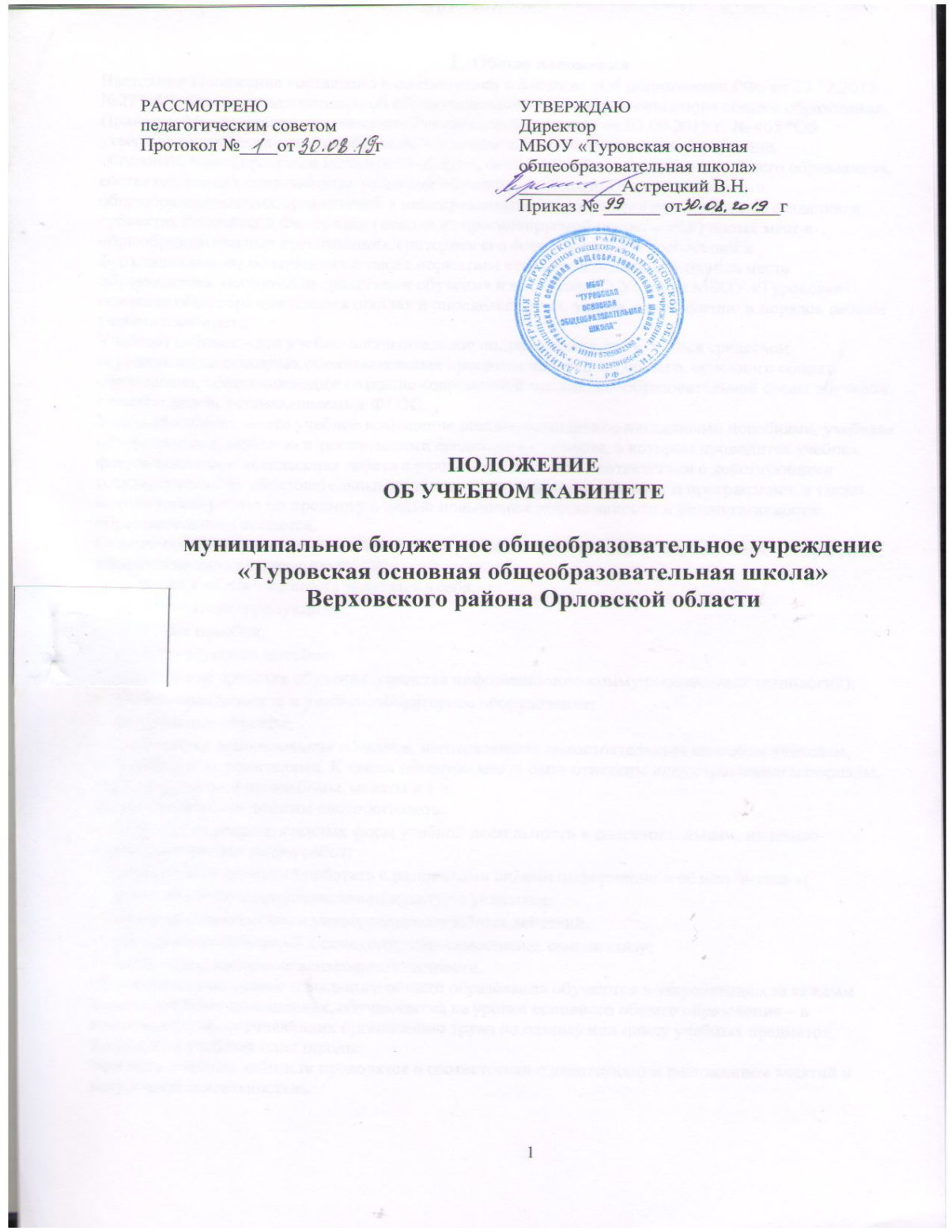 1. Общие положенияНастоящее Положение составлено в соответствии с Законом «Об образовании РФ» от 29.12.2012 №273-ФЗ; Типовым положением об образовательном учреждении основного общего образования; Приказом Министерства просвещения Российской Федерации от 03.09.2019 г. № 465 "Об утверждении перечня средств обучения и воспитания, необходимых для реализации образовательных программ начального общего, основного общего и среднего общего образования, соответствующих современным условиям обучения, необходимого при оснащении общеобразовательных организаций в целях реализации мероприятий по содействию созданию в субъектах Российской Федерации (исходя из прогнозируемой потребности) новых мест в общеобразовательных организациях, критериев его формирования и требований к функциональному оснащению, а также норматива стоимости оснащения одного места обучающегося указанными средствами обучения и воспитания"; Уставом МБОУ «Туровская основная общеобразовательная школа» и определяет цели, задачи, организацию и порядок работы учебного кабинета.Учебный кабинет – это учебно-воспитательное подразделение, являющееся средством осуществления основных образовательных программ начального общего, основного общего образования, обеспечивающее создание современной предметно–образовательной среды обучения с учётом целей, устанавливаемых ФГОС.Учебный кабинет — это учебное помещение школы, оснащенное наглядными пособиями, учебным оборудованием, мебелью и техническими средствами обучения, в котором проводится учебная, факультативная и внеклассная работа с учащимися в полном соответствии с действующими государственными образовательными стандартами, учебными планами и программами, а также методическая работа по предмету с целью повышения эффективности и результативности образовательного процесса.Оснащение кабинета должно способствовать решению задач основных образовательных программ, обеспечивающих реализацию ФГОС.Оснащение учебного кабинета включает в себя:книгопечатную продукцию;печатные пособия;экранно-звуковые пособия;технические средства обучения (средства информационно-коммуникационных технологий);учебно-практическое и учебно-лабораторное оборудование;натуральные объекты;допускается использование объектов, изготовленных самостоятельным способом учителем, учащимися и их родителями. К таким объектам могут быть отнесены иллюстративные материалы, видеоматериалы, фотоальбомы, макеты и т.п.Занятия в кабинете должны способствовать:переходу от репродуктивных форм учебной деятельности к самостоятельным, поисково-исследовательским видам работ;формированию умений работать с различными видами информации и её источниками;формированию коммуникативной культуры учащихся;формированию системы универсальных учебных действий;развитию способностей к самоконтролю, самооценке, самоанализу;воспитанию высокоорганизованной личности.Обучающиеся на уровне начального общего образования обучаются в закрепленных за каждым классом учебных помещениях, обучающиеся на уровне основного общего образования – в помещениях, обеспечивающих организацию труда по одному или циклу учебных предметов, входящих в учебный план школы.Занятия в учебном кабинете проводятся в соответствии с действующим расписанием занятий и внеурочной деятельностью.Правила пользования учебным кабинетом:Кабинет должен быть открыт за 15 минут до начала занятий.Обучающиеся должны находиться в кабинете только в присутствии учителя.Кабинет должен проветриваться каждую перемену.По окончании занятий в кабинете организуется влажная уборка.Учебные кабинеты функционируют с учетом специфики общеобразовательного учреждения в целях создания оптимальных условий для выполнения современных требований к организации образовательной деятельности.Оборудование учебного кабинета должно позволять вести безопасное и эффективное преподавание предмета при всем разнообразии методических приемов и педагогических интересов учителей.Учебная нагрузка кабинета должна быть не более 36 часов в неделюОсновные требования к учебному кабинету.Наличие в кабинете нормативных документов, регламентирующих деятельность по реализации основной образовательной программы общего образования:ФГОСы по предметам учебного плана;учебные программы по предметам;планируемые результаты обучения по предметам;расписание учебных занятий, расписание работы факультативов, расписание занятий по программе дополнительного образования, индивидуальным занятиям с отстающими, с одаренными обучающимися, консультации и др.;комплекс материалов для диагностики качества обучения по предметам;материалы (базы данных), текущей, промежуточной, итоговой аттестации учащихся по классам, образцы контрольно-измерительных материалов (КИМ), в том числе в электронном виде;Укомплектованность кабинета учебно-методическими материалами (учебно-методическим инструментарием):перечни цифровых образовательных ресурсов по предметам;перечни аудиозаписей, видеофильмов по содержанию предметов.перечни развивающих, обучающих, контролирующих игр.Укомплектованность кабинета техническими средствами:компьютер с программным обеспечением, подключением к сети Интернет, находящийся в локальной управленческой сети.принтер, сканер, документ-камера.Соблюдение	эстетических	требований	к  оформлению кабинета: - наличие постоянных и сменных учебно-информационных стендов.Стендовый материал учебного кабинета может содержать:рекомендации для обучающихся по проектированию их учебной деятельности (подготовка к тестированию, экзаменам, практикумам и др.);правила техники безопасности работы и поведения в кабинете;материалы, используемые в образовательной деятельности.Соблюдение правил техники безопасности (журнал о проведении инструктажа по ТБ), пожаробезопасности, санитарно-гигиенических норм в учебном кабинете (средства пожаротушения, аптечка).Требования к документации кабинетаПаспорт учебного кабинета.Акт готовности кабинета к учебному году.Правила техники безопасности работы в учебном кабинете.Инструкции по охране труда.Журнал инструктажа.График работы кабинета.Должностная инструкция заведующего учебным кабинетом.График проведения контрольных, лабораторных и практических работ.Оснащение учебного кабинетаВ соответствии с требованиями кабинет должен быть оснащен:рабочим местом преподавателя и обучающихся;мебелью, соответствующей требованиям СТБ;классной доской, указкой и приспособлением для размещения таблиц, карт и схем;аудиовизуальными средствами обучения;приборами и оборудованием для выполнения лабораторных и практических работ;предметными стендами;Организация деятельности заведующего учебным кабинетомЗаведующий учебным кабинетом назначается приказом директора школы.Заведующий учебным кабинетом обязан:анализировать состояние учебно-материального оснащения кабинета не реже чем раз в год;планировать и организовывать систему мер, направленных на обеспечение кабинета необходимым оборудованием согласно учебным программам и установленным нормативам;составлять план развития и работы кабинета на текущий учебный год и следить за его выполнением;содержать кабинет в соответствии с санитарно-гигиеническими требованиями, предъявляемыми к предметному кабинету;принимать меры по обеспечению кабинета материалами и необходимой учебно-методической документацией, инструкциями и т. д.;вести учет имеющегося оборудования в кабинете;обеспечивать сохранность имущества кабинета и надлежащий уход за ним;обеспечивать соблюдение правил охраны труда и техники безопасности, правил поведения учащихся и преподавателей в кабинете, проводить и учитывать соответствующие инструктажи с учащимися с последующими отметками в журнале;организовывать работу по предмету (консультации, дополнительные занятия и др.), отражать ее в расписании работы кабинета;способствовать созданию банка творческих работ учащихся в учебном кабинете.Заведующий учебным кабинетом имеет право:ставить перед администрацией вопросы по совершенствованию оборудования кабинета;ходатайствовать о поощрении или наказании отдельных учащихся, работающих в данном учебном кабинете.Заведующий кабинетом в своей деятельности руководствуется: - Законом "Об образовании в РФ" от 29.12.2012 № 273-ФЗ; - требованиями ФГОС второго поколения;- правилами внутреннего распорядка;- настоящим Положением.Администрация совместно с профкомом проводит смотр кабинетов 1 раз в год. По результатам смотра издается приказ директора об оплате за заведование кабинетом.Смотр осуществляется согласно следующим критериям:Общее состояние кабинета:соблюдение санитарно-гигиенических норм: чистота кабинета, исправная мебель, озеленение, наличие системы проветривания;соблюдение техники безопасности, наличие инструкций в журнале по технике безопасности;наличие правил поведения в кабинете.Лаборатория учителя:демонстрационный отдел (таблицы, карты, наглядные пособия, раздаточный материал, его систематизация);классная доска (приспособления для демонстрации таблиц, карт, место для мела и тряпки);ТСООформление кабинета:постоянные экспозиции по профилю кабинета;временные экспозиции;расписание работы кабинета.Методический отдел:перспективный план развития кабинета;план развития и работы кабинета на текущий учебный год; инвентарная книга кабинета;дидактический раздаточный материал; творческие работы учащихся;наличие методической литературы по предмету.Приложение № 1к Положению об учебном кабинетеСодержание паспорта кабинета.Общая характеристика кабинета (общая площадь, количество посадочных мест, наличие лаборантской комнаты, мебель, окраска стен, пола, мебели, освещение, озеленение, настенные стенды, план кабинета).Цель и задачи работы кабинета на текущий год.План работы кабинета на текущий учебный год.Перспективный план развития кабинета.График работы кабинета (с учетом индивидуальных занятий, классных часов и т.д.).Опись	имущества	(техника,	оборудование	(по	видам),	ЭОР,	учебно- методическое обеспечение).Приложение № 2к Положению об учебном кабинетеАКТготовности кабинета 	к новому учебному годуДокументацияУчебно-методическое обеспечение кабинетаОформление кабинетаСоблюдение в кабинете санитарно-гигиенических нормПеречень электронных образовательных ресурсов.Оборудование к лабораторным и демонстрационным работам Заведующий кабинетом 	/ 	/Оценка кабинета по итогам проверки готовности к новому учебному годуНаименование2020-20212021-20222022-2023Паспорт кабинетаСборник инструкций по охране трудаЖурнал инструктажа детей по правиламбезопасности (для классных руководителей)Журнал повторного инструктажа нарабочем месте (для заведующих кабинетом)Краткая инструкция по эвакуации изанятости кабинета, с указанием фамилии ответственного за безопасность в кабинете (вывешивается у двери)Наименование2020-20212021-20222022-2023Укомплектованность:учебным оборудованиемучебно-методическим комплексом (методической литературой, книгами, для учителя, рабочими тетрадями)средствами обучения (ТСО)Наличие комплекта:дидактических материаловтиповых заданийтестовконтрольных работраздаточных материаловкомплектов типовыхналичие ЭОР, их перечнятаблицучебниковНаименование2020-20212021-20222022-2023Оптимальная организация пространства:места учителяученических местНаличие постоянных и сменных учебно- информационных стендов:с рекомендациями по проектированию учебной деятельностипо выполнению программы развития общественных умений и навыковпо организации и выполнению домашней работыо подготовке к практикумам, семинарам, лабораторным работампо тестированиюпо зачетам, экзаменам (ГИА)с экраном результативностис индивидуальными учебными планами и программамипо охране и безопасности труда и ПДДс иным материалом учебно- воспитательного характераНаименование2020-20212021-20222022-2023освещенностьсостояние мебелисостояние кабинета в целом (пол, стены, окна)Уч. годКабинет принят или не принят с рекомендациямиРекомендацииПодпись председателя комиссии2020-20212021-20222022-2023